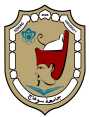 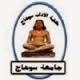              الاسم واللقب /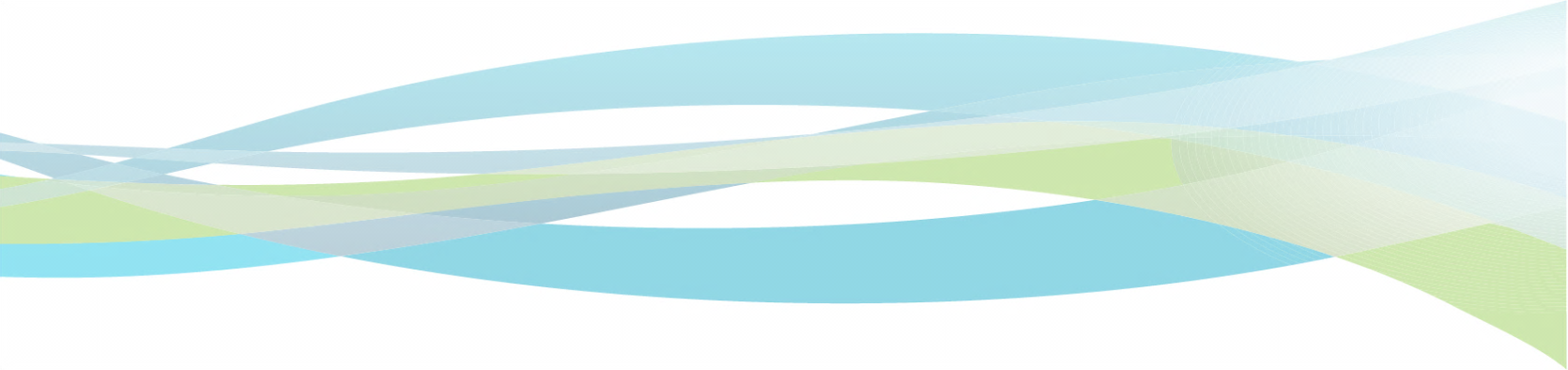 الاسم واللقب : أميرة علي حسين قاسمالوظيفة الحالية : مدرس مساعدتاريخ الميلاد  :9/8/1994مالحالة الاجتماعية  :عزباءالعنوان : شارع العشرين/ مدينة ناصر           الهاتف الأرضي :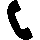 المحمول :01067354484 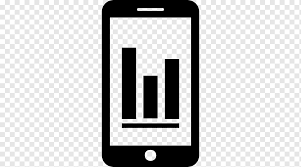           البريد الإلكتروني ( الخاص والمؤسسي ): 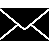 ayaamira256 gmail.com     روابط  خاصة على مواقع تواصل أو مواقع أخرى  :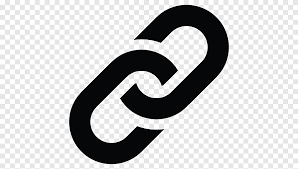 في عام 2016- 2017حصلت على درجة الليسانس في اللغات الشرقية (شعبة اللغة التركية وآدابها) بتقدير عام ممتاز مع مرتبة الشرف الأولى. - الأولى على كلية الآداب وجامعة سوهاج بنسبة 95.25 بالمائة.في عام 2018 حصلت على تمهيدي ماجستير شعبة اللغة التركية.تم تعيني معيدة بالقسم بتاريخ 1/4/2018في 15/4/ 2019م سجلت درجة الماجستير في تخصص الأدب الشعبي التركي وكان عنوان الرسالة " العادات الرمضانية في الشعر الماني التركي"تم منحي درجة الماجستير في مجلس الكلية بتاريخ 16/11/2020م, وفى مجلس الجامعة بتاريخ 29/11/2020م.تم تعييني مدرسًا مساعدًا في القسم بتاريخ 7/12/2020في 13/1/2021 عقد السيمينار الخاص بي للتسجيل لدرجة الدكتوراه  وبتاريخ 7/2/2021م وافق مجلس القسم على التسجيل، معيد 2017/2018مدرس مساعد خبرات تدريس داخل القسم سكاشن للمتخصصين والغير متخصصينالعادات الرمضانية في الشعر الماني التركي كتاب (رمضاننامه) ترجمة ودراسة –رسالة ماجستير غير منشورة تحت إشراف: أ.د/ حمدي علي عبداللطيف، أ.م.د/ عاطف حسين عبدالحي النحاس- جامعة سوهاج- كلية الآداب- 2019 مالبكائية في الأدب الشعبي التركي من خلال كتاب (البكائيات وسيرتها:öyküleriyle Ağıtlar :جمع: أحمد أوزدمير Ahmet özdemir) رسالة دكتوراه غير منشورة تحت إشراف: أ.د/ حمدي علي عبداللطيف، أ..د/ صبري توفيق همام - جامعة سوهاج- كلية الآداب- 2023 مبحث منشور بمجلة كلية الآداب- مقتبس من رسالة الماجستير العادات الرمضانية في الشعر الماني التركي كتاب (رمضاننامه) ترجمة ودراسة بحثين منشورين بمجلة كلية الآداب- مقتبسين من رسالة الدكتوراه البكائية في الأدب الشعبي التركي من خلال كتاب (البكائيات وسيرتها:öyküleriyle Ağıtlar :جمع: أحمد أوزدمير  Ahmet özdemir)حصلت على شهادة  في دورة إعداد معلم جامعي.حصلت على شهادات من دورات التحول الرقمي، واللغة الانجليزية ، وتنمية القدرات، ومكافحة الفساد، ودورة Totتم حضوري اجتماعات تتعلق بالجودة قامت الكلية بها.تم حصولي على دورتين جودة، ودورتين تنمية قدرات، ودورة لغة فرنسية.